 YÜKSEK LİSANS/DOKTORA PROGRAMI ORTAK KABUL KOŞULLARI VE BAŞVURULARIN DEĞERLENDİRİLMESİYÜKSEK LİSANS-Akademik Personel ve Lisansüstü Eğitimi Giriş Sınavı (ALES) sonuç belgesi. Başvurulan programın puan türünde en az 55 puanı olanlar müracaat edebilir. (ALES sınavının geçerlilik süresi 3 yıldır.) -ALES ilgili alan puanının %50’si, lisans not ortalamasının %30’u, mülakat sınavının %20’si toplanarak not ortalamasına göre sıralama yapılacaktır. (Mülakat sınavına girmeyenlerin değerlendirme notu (O) olarak alınacaktır.)           - Puanların eşit olması durumunda ALES puanı yüksek olan adaya öncelik tanınacaktır.          DOKTORA-Akademik Personel ve Lisansüstü Eğitimi Giriş Sınavı (ALES) sonuç belgesi. Başvurulan programın puan türünde en az 55 puanı olanlar müracaat edebilir. (ALES sınavının geçerlilik süresi 3 yıldır.) -Lisans mezunu olup doğrudan doktora programına müracaat edeceklerin, başvurdukları programın puan türünde ALES’ ten en az 80 puan almış olmaları ve lisans mezuniyet not ortalamalarının 4 üzerinden en az 3 veya muadili bir puana sahip olmaları gerekmektedir.-Doktora programına müracaat edecek adaylar için, eşdeğerliği Üniversiteler Arası Kurul tarafından kabul edilen yabancı dil sınavlarının birinden en az 55 veya muadili puan aldığını gösterir belge.-ALES ilgili alan puanının %50’si, lisans mezuniyet not ortalamasının %30’u, mülakat sınavının %20’si hesaplanarak sıralama yapılacaktır. -Puanların eşit olması durumunda ALES puanı yüksek olan adaya öncelik tanınacaktır. Mezuniyet not ortalamalarının 4’lük sistemden 100’lük sisteme dönüştürülmesinde Yükseköğretim Kurulu’nun kabul ettiği dönüşüm tablosu esas alınacaktır. (Enstitü web sayfasından temin edilebilir.)BAŞVURUDA İSTENEN BELGELERÖN KAYITTA İSTENİLEN BELGELER (Yüksek Lisans ve Doktora)1 adet yarım kapaklı dosyaYüksek Lisans için Lisans,  Doktora için Yüksek Lisans Mezuniyet Belgesi veya Diplomanın onaylı sureti.Akademik Personel ve Lisansüstü Eğitimi Giriş Sınavı (ALES) Sonuç Belgesi. (Onaylı)Lisans / Yüksek Lisans not ortalamasını gösteren Transkript Belgesi (Onaylı)Doktora programına müracaat edecek adayların, başvurdukları programın ilgili alan türünde Üniversitelerarası Kurulca kabul edilen bir sınavdan en az 55 puan veya eşdeğer kabul edilen diğer yabancı dil sınavlarından yukarıda belirtilen puanların karşılığı puanları almış olduğu bir belge.Lisans mezunu olup doğrudan doktora programına müracaat edeceklerin, başvurdukları programın puan türünde ALES’ ten en az 80 puan almış olmaları ve lisans mezuniyet not ortalamalarının 4 üzerinden en az 3 veya muadili bir puana sahip olmaları gerekmektedir.Başvuru Formu (Enstitümüzün web sayfasından temin edilebilir)1 Adet 4,5x6 cm fotoğraf. ( Fotoğraflar son 6 ay)                                             Başvuru Tarihleri: 05.01.2015 – 14.01.2015                                                                                 MÜLAKAT SINAVI                                                     Tarih 15.01.2015 perşembe Günü                                                                                                 Saat: 09:00                                                                                                        YerİLGİLİ ANABİLİM DALI BAŞKANLIĞI Başvuru değerlendirme Sonuçları sağlık Bilimler Enstitüsü web sayfasından 16 Ocak 2015 tarihinden sonra açıklanacaktır.                                        AYRICA BİLGİLENDİRME YAPILMAYACAKTIR.     KESİN KAYIT    -Kayıt hakkı kazanan adayların kesin kayıtları 19-22 Ocak 2015 tarihleri arasında yapılacaktır.    -Kesin kayıt yaptırmayanlar nedeniyle boş kalan kontenjanlar 23 Ocak 2015 tarihinde Enstitümüz     web sayfasından ilan edilecektir.    -Yedek aday başvuru işlemleri 26-27 Ocak 2015 tarihleri arasında yapılacak,  sonuçlar Enstitümüz web sayfasından 29 Ocak 2015 tarihinde ilan edilecektir.    -Yedek adayların kesin kayıtları 30 Ocak 2015 tarihinde yapılacaktır.KESİN KAYITTA İSTENEN BELGELER (Yüksek Lisans ve Doktora)             1-2 Adet 4,5x6 cm boyutunda fotoğraf (Fotoğraflar son 6 ay) 	 2- Nüfus Cüzdanı Fotokopisi (Onaylı) 3-Erkek öğrenciler için ilgili askerlik şubesinden alınacak Askerlik Durum Belgesi (Askerlik   görevini yapmayanlar için)DERS KAYITLARI                                         02.02.2015-06.02.2015 TARİHLERİ ARASINDA YAPILACAKTIR.                 YATAY GEÇİŞ YOLUYLA KABUL EDİLEN ÖĞRENCİ BAŞVURU TARİHİ                                        YATAY GEÇİŞ İÇİN İSTENİLEN BELGELER Dilekçe. (Enstitümüzün Web sayfasından temin edilebilir.)Mezun olduğu tüm Yüksek Öğretim Kurumlarından alınmış Transkript Belgesi (Onaylı)Ders içerikleri (onaylı)Halen Lisansüstü eğitimi gördüğü kurumdaki disiplin durumunu gösterir belge.Akademik Personel ve Lisansüstü Eğitimi Giriş Sınavı (ALES) sonuç belgesinin çıktısı. (ALES notu en az 55 olması)ADAYLARIN DİKKATİNE        Başvurular Erzincan Üniversitesi Sağlık Bilimler Enstitüsü Müdürlüğüne (Başbağlar Mahallesi) ŞAHSEN yapılacaktır. İletişim 0446 2242910Belge asıllarını ibraz etmek kaydıyla, belge onayları Enstitümüz tarafından yapılabilecektir.                                               Başvuru sırasında alınan belgeler iade edilmeyecektir.                                                                    Yrd.Doç.Dr.İlyas SAYAR                                                                       Enstitü Müdürü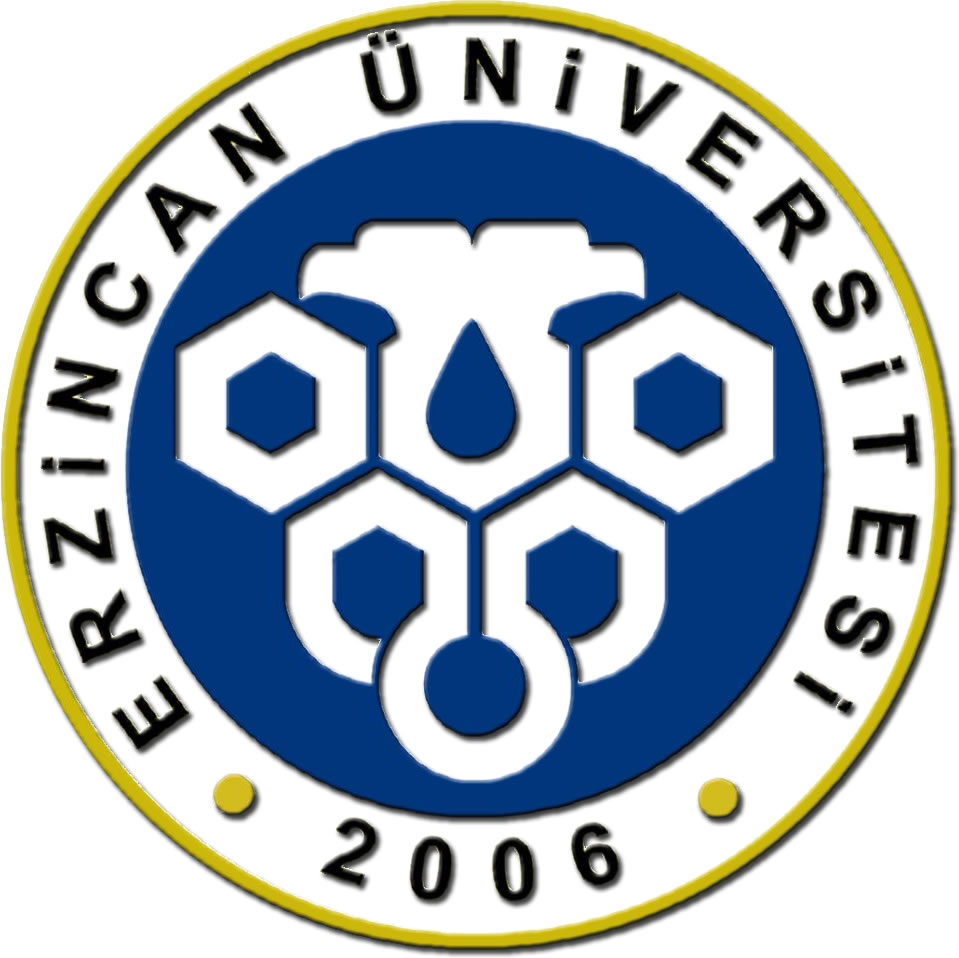 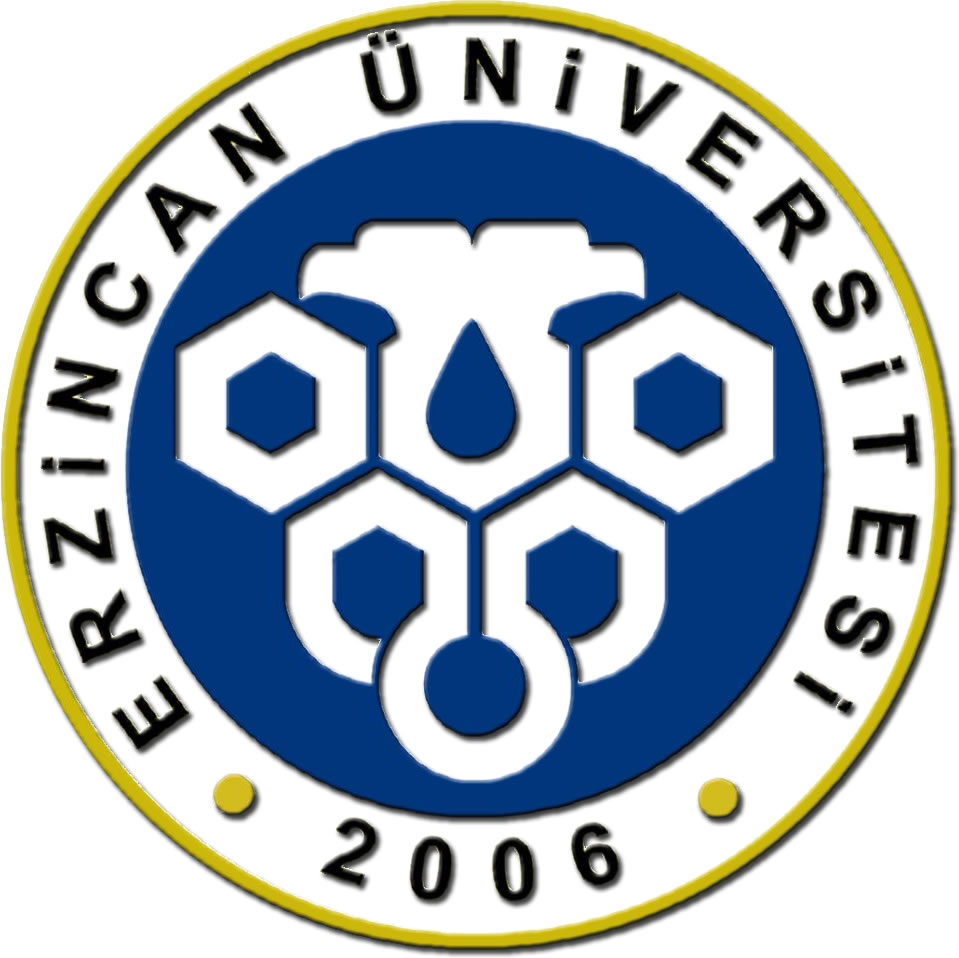 T.CERZİNCAN ÜNİVERSİTESİSağlık Bilimleri Enstitüsü Müdürlüğü2014-2015 Bahar Yarıyılı Anabilim Dalları-Lisansüstü Öğrenci KontenjanlarıT.CERZİNCAN ÜNİVERSİTESİSağlık Bilimleri Enstitüsü Müdürlüğü2014-2015 Bahar Yarıyılı Anabilim Dalları-Lisansüstü Öğrenci KontenjanlarıT.CERZİNCAN ÜNİVERSİTESİSağlık Bilimleri Enstitüsü Müdürlüğü2014-2015 Bahar Yarıyılı Anabilim Dalları-Lisansüstü Öğrenci KontenjanlarıT.CERZİNCAN ÜNİVERSİTESİSağlık Bilimleri Enstitüsü Müdürlüğü2014-2015 Bahar Yarıyılı Anabilim Dalları-Lisansüstü Öğrenci KontenjanlarıT.CERZİNCAN ÜNİVERSİTESİSağlık Bilimleri Enstitüsü Müdürlüğü2014-2015 Bahar Yarıyılı Anabilim Dalları-Lisansüstü Öğrenci KontenjanlarıT.CERZİNCAN ÜNİVERSİTESİSağlık Bilimleri Enstitüsü Müdürlüğü2014-2015 Bahar Yarıyılı Anabilim Dalları-Lisansüstü Öğrenci KontenjanlarıT.CERZİNCAN ÜNİVERSİTESİSağlık Bilimleri Enstitüsü Müdürlüğü2014-2015 Bahar Yarıyılı Anabilim Dalları-Lisansüstü Öğrenci KontenjanlarıT.CERZİNCAN ÜNİVERSİTESİSağlık Bilimleri Enstitüsü Müdürlüğü2014-2015 Bahar Yarıyılı Anabilim Dalları-Lisansüstü Öğrenci KontenjanlarıANABİLİM DALLARIANABİLİM DALLARIALES PUANT.C. UyrukluYabancı UyrukluMilli SporcuÜNİP *PROGRAMA MÜRACAAT KOŞULLARITıbbı MikrobiyolojiYüksek  LisansSayısal3--Tıp Fakültesi, Diş Hekimliği Fakültesi, Veteriner Fakültesi, Eczacılık Fakültesi, Sağlık Bilimleri Fakültesi, Fen veyaFen-Edebiyat Fakültesi Biyoloji veya Moleküler Biyoloji Bölümü ve Sağlık Yüksek Okulu mezunu olan öğrenciler başvurabilir.Tıbbı MikrobiyolojiDoktoraSayısal1--Doktora programına başvurabilmek için adayların bir lisans veya tezli yüksek lisans diplomasına, hazırlık sınıfları hariç en az on yarıyıl süreli Tıp, Diş Hekimliği ve Veteriner Fakülteleri diplomasına, Eczacılık ve Fen Fakültesi lisans veya yüksek lisans derecesine veya Sağlık Bakanlığınca düzenlenen esaslara göre bir laboratuvar dalında kazanılan uzmanlık yetkisine sahip olanlar başvurabilir.Beden Eğitimi ve Spor(Atatürk Üniversitesi ile Ortak)Yüksek LisansSAY-SÖZ-EA         En yükseği dikkate alınır.8 (a)+2 (b) = 10                           -  1 ( c)-a)Beden eğitimi ve spor yüksekokulu veya beden eğitimi ve spor öğretmenliği bölümü mezunu olmak.(b) Fizik Tedavi ve Rehabilitasyon, Fizyoterapi ve Rehabilitasyon, Beslenme ve Diyetetik, İşletme ve Kamu Yönetimi lisans programlarının birinden mezun olmak.c) Beden eğitimi ve spor yüksekokulu mezunu veya beden eğitimi ve spor öğretmenliği bölümü mezunu olmak ve spor alanları ile ilgili ulusal veya uluslararası yarışmalarda ilk dört dereceye girmiş ve belgesi olanlar başvurabilir.T.CERZİNCAN ÜNİVERSİTESİSağlık Bilimleri Enstitüsü Müdürlüğü               2014-2015 Bahar Yarıyılı Anabilim Dalları-Lisansüstü Yatay Geçiş Öğrenci Kontenjanları T.CERZİNCAN ÜNİVERSİTESİSağlık Bilimleri Enstitüsü Müdürlüğü               2014-2015 Bahar Yarıyılı Anabilim Dalları-Lisansüstü Yatay Geçiş Öğrenci Kontenjanları T.CERZİNCAN ÜNİVERSİTESİSağlık Bilimleri Enstitüsü Müdürlüğü               2014-2015 Bahar Yarıyılı Anabilim Dalları-Lisansüstü Yatay Geçiş Öğrenci Kontenjanları T.CERZİNCAN ÜNİVERSİTESİSağlık Bilimleri Enstitüsü Müdürlüğü               2014-2015 Bahar Yarıyılı Anabilim Dalları-Lisansüstü Yatay Geçiş Öğrenci Kontenjanları T.CERZİNCAN ÜNİVERSİTESİSağlık Bilimleri Enstitüsü Müdürlüğü               2014-2015 Bahar Yarıyılı Anabilim Dalları-Lisansüstü Yatay Geçiş Öğrenci Kontenjanları T.CERZİNCAN ÜNİVERSİTESİSağlık Bilimleri Enstitüsü Müdürlüğü               2014-2015 Bahar Yarıyılı Anabilim Dalları-Lisansüstü Yatay Geçiş Öğrenci Kontenjanları ANABİLİM DALLARIANABİLİM DALLARIALES PUANT.C. UyrukluYabancı UyrukluPROGRAMA MÜRACAAT KOŞULLARIBeden Eğitimi ve Spor(Atatürk Üniversitesi ile Ortak)Yüksek Lisans                           SAY-SÖZ-EA                En yükseği dikkate alınır.2--Beden Eğitimi ve Spor veya Spor Yöneticiliği programlarından birine kayıtlı olmak.-Müracaat edeceklerin ilgili anabilim dalında en az bir yarıyılını başarıyla (Not ortalaması en az CC) tamamlamış olmaları gerekmektedir.-Tez döneminde yatay geçiş yapılmaz.-Tezli ve tezsiz programlar arasında yatay geçiş yapılmaz.-Yurt dışındaki üniversitelerin lisansüstü programlarından  yatay geçiş yapılmaz.-Yatay geçiş yoluyla öğrenci kabulünde kontenjandan fazla müracaat olması durumunda adaylar arasında değerlendirme yapılırken öncelik yüksek lisans derslerinin not ortalamasıdikkate alınacaktır.                  KAYIT TARİHLERİ                  BAŞLAMABİTİŞBaşvuru Tarihi	O9.01.201514.01.2015Kayıt Hakkı Kazananların İlanı                19.01.2015 Pazartesi Mesai bitiminden sonra                19.01.2015 Pazartesi Mesai bitiminden sonra